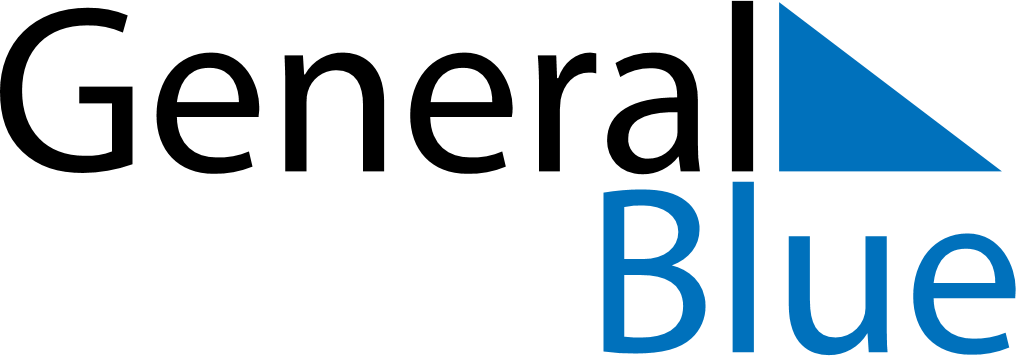 January 2024January 2024January 2024January 2024January 2024January 2024Rapid City, South Dakota, United StatesRapid City, South Dakota, United StatesRapid City, South Dakota, United StatesRapid City, South Dakota, United StatesRapid City, South Dakota, United StatesRapid City, South Dakota, United StatesSunday Monday Tuesday Wednesday Thursday Friday Saturday 1 2 3 4 5 6 Sunrise: 7:27 AM Sunset: 4:24 PM Daylight: 8 hours and 56 minutes. Sunrise: 7:27 AM Sunset: 4:25 PM Daylight: 8 hours and 57 minutes. Sunrise: 7:28 AM Sunset: 4:25 PM Daylight: 8 hours and 57 minutes. Sunrise: 7:27 AM Sunset: 4:26 PM Daylight: 8 hours and 58 minutes. Sunrise: 7:27 AM Sunset: 4:27 PM Daylight: 8 hours and 59 minutes. Sunrise: 7:27 AM Sunset: 4:28 PM Daylight: 9 hours and 0 minutes. 7 8 9 10 11 12 13 Sunrise: 7:27 AM Sunset: 4:29 PM Daylight: 9 hours and 2 minutes. Sunrise: 7:27 AM Sunset: 4:30 PM Daylight: 9 hours and 3 minutes. Sunrise: 7:27 AM Sunset: 4:31 PM Daylight: 9 hours and 4 minutes. Sunrise: 7:27 AM Sunset: 4:33 PM Daylight: 9 hours and 5 minutes. Sunrise: 7:26 AM Sunset: 4:34 PM Daylight: 9 hours and 7 minutes. Sunrise: 7:26 AM Sunset: 4:35 PM Daylight: 9 hours and 8 minutes. Sunrise: 7:26 AM Sunset: 4:36 PM Daylight: 9 hours and 10 minutes. 14 15 16 17 18 19 20 Sunrise: 7:25 AM Sunset: 4:37 PM Daylight: 9 hours and 12 minutes. Sunrise: 7:25 AM Sunset: 4:38 PM Daylight: 9 hours and 13 minutes. Sunrise: 7:24 AM Sunset: 4:40 PM Daylight: 9 hours and 15 minutes. Sunrise: 7:24 AM Sunset: 4:41 PM Daylight: 9 hours and 17 minutes. Sunrise: 7:23 AM Sunset: 4:42 PM Daylight: 9 hours and 19 minutes. Sunrise: 7:22 AM Sunset: 4:43 PM Daylight: 9 hours and 20 minutes. Sunrise: 7:22 AM Sunset: 4:45 PM Daylight: 9 hours and 22 minutes. 21 22 23 24 25 26 27 Sunrise: 7:21 AM Sunset: 4:46 PM Daylight: 9 hours and 24 minutes. Sunrise: 7:20 AM Sunset: 4:47 PM Daylight: 9 hours and 26 minutes. Sunrise: 7:20 AM Sunset: 4:48 PM Daylight: 9 hours and 28 minutes. Sunrise: 7:19 AM Sunset: 4:50 PM Daylight: 9 hours and 31 minutes. Sunrise: 7:18 AM Sunset: 4:51 PM Daylight: 9 hours and 33 minutes. Sunrise: 7:17 AM Sunset: 4:52 PM Daylight: 9 hours and 35 minutes. Sunrise: 7:16 AM Sunset: 4:54 PM Daylight: 9 hours and 37 minutes. 28 29 30 31 Sunrise: 7:15 AM Sunset: 4:55 PM Daylight: 9 hours and 40 minutes. Sunrise: 7:14 AM Sunset: 4:57 PM Daylight: 9 hours and 42 minutes. Sunrise: 7:13 AM Sunset: 4:58 PM Daylight: 9 hours and 44 minutes. Sunrise: 7:12 AM Sunset: 4:59 PM Daylight: 9 hours and 47 minutes. 